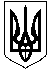 ЗВЯГЕЛЬСЬКИЙ МІСЬКИЙ ГОЛОВА РОЗПОРЯДЖЕННЯ06.03.2023                                                                                                    № 54(о)Про відзначення 175-ї річниці від дня народження Олени Пчілки      Керуючись пунктами 19, 20 частини четвертої статті 42 Закону України «Про місцеве самоврядування в Україні», з метою належного вшанування пам’яті Олени Пчілки - української письменниці, меценатки, перекладачки, етнографині, фольклористки, публіцистки, громадської діячки, матері всесвітньо відомої Лесі Українки, сестри професора Михайла Драгоманова, належної організації заходів з нагоди 175-річчя від дня народження Олени Пчілки та формування позитивного іміджу громади:Утворити організаційний комітет з питань організації 
та проведення заходів з нагоди 175-ї річниці від дня народження 
Олени Пчілки та затвердити його склад  згідно додатку.Організаційному комітету розробити та винести на розгляд сесії міської ради План заходів з підготовки та відзначення 175-річчя від дня народження Олени Пчілки у Звягельській міській територіальній громаді.Контроль за виконанням цього розпорядження покласти 
на заступника міського голови Борис Н.П.Міський голова		                                                         Микола БОРОВЕЦЬ  Додаток  до розпорядження міського голови                                                                            від  06.03.2023   № 54(о)С К Л А Дорганізаційного комітету з питань організації та проведення  заходів з нагоди 175-ї річниці від дня народження Олени ПчілкиКеруючий справами виконавчого комітету міської ради                                                                       Олександр ДОЛЯБорис Наталія Петрівна	заступник міського голови, голова організаційного комітету Широкопояс Олександр Юрійовичначальник управління культури                         і туризму міської ради, заступник голови організаційного комітету, депутат міської радиЛомако Тетяна Миколаївнаголовний спеціаліст управління культури і туризму міської ради, секретар організаційного комітетуЧлени організаційного комітету:Члени організаційного комітету:Антипчук					 Ірина Дмитрівна	Барановський Олександр Вікторовичдиректор Палацу культури імені Лесі Українкипомічник-консультант народного депутата України Дмитра КостюкаГончарук Тамара Василівна		           заступник начальника управління освіти і науки міської радиВиговська Алла ВасилівнаВітренко Валентин ВолодимировичВолодіна Алла Володимирівнаначальник відділу інформації міської радиголова Звягельського осередку Національної спілки краєзнавців Україниначальник відділу економічного планування та підприємницької діяльності міської радиГаммаЛюдмила Петрівнадиректор Музею родини Косачів-ДрагомановихГвозденкоОксана Василівнасекретар міської радиГудзьІрина Леонідівназаступник міського головиГодун Олег ВікторовичДем’яненко Наталія БорисівнаІванченко Дмитро ВікторовичКлюскоАнатолій ОлексійовичКсендзукВалентина Антонівнаначальник управління житлово-комунального господарства та екології міської ради, депутат міської ради, депутат міської радиначальник управління містобудування, архітектури та земельних відносиндепутат міської ради (за згодою)член Національної спілки письменників України, поет (за згодою)поетеса (за згодою)Дюбо Олександр Сергійович член Звягельського осередку ВГО «Братство ОУН-УПА імені Романа Шухевича» (за згодою)Ліберда Володимир Анатолійовичдиректор міського Молодіжного центруЮщенко Олександр Миколайовичдепутат обласної ради (за згодою)Максименко Микола МиколайовичОнищук 				Людмила Вікторівнадепутат міської ради (за згодою)директор Звягельської бібліотекиПолтавченкоЛілія Володимирівнадиректор Школи мистецтвТомашАліна Петрівнадиректор Туристичного центруПопова Інна Віталіївнаголовний редактор міськрайонної офіційної громадсько-політичної газети „Лесин край“ (за згодою)